ANTAM POWER TILLER CODE	Approval and dateReport on test in accordance with ANTAM test Code for testing of power tillerMake /model of power tillerManufacturerTesting station report numberDate2Table of contentPower Tiller manufacturer’s name	: Address	:Location of Power Tiller assembly	:Submitted for test by	:Selected for test by	:Place of running-in	:Duration of running-in (hours)	:Location of test	:ANTAM Code Version	:Signature of test engineer	Signature of Head of Testing StationAddress:	Address:Date:Official seal/stamp of the testing station1 SPECIFICATIONS1.1 Power TillerType	:Make	:Model	:Serial number	:Year of manufacture	:1.2 EngineType	:Make	:Model	:Serial number	:Engine rated speed (recommended by	: manufacturer), rpmPower at rated speed, kW	:1.3 Cylinder and Cylinder Head1.4 Fuel System1.5 Governor1.6 Air Cleaner1.7 ExhaustType of silencer: Location:1.8 Lubrication –Type of lubricant oil:-Oil sump capacity, l	:1.9 Cooling System1.10 Electrical System1.11 Power Transmission System1.12 Rotary Shaft1.13 Main Pulley1.14 Hitch1.15 Parking BrakeType:Method of operation:1.16 WheelsSteel/cage wheel:1.17 Operator’s SeatType:Type of suspension:Range of adjustment (if any), mm:1.18 Ballast Mass1.19 Mass of Power Tiller (without driver but with all lubricants, fuel and coolant full)1.20 Overall Dimensions1.21 Fuel and Lubricants used for test2 ENGINE PERFORMANCE TESTDate and place of test:Type of dynamometer used:3 ROTARY SHAFT TESTDate and place of test:Type of dynamometer used:4 VIBRATION TESTF-1 Date of test                 					F-2 Type of instrument                                                                                                       			 	F-3 Location of test                                                TYPE of  POWER TILLER (tilling or pull)* HD: horizontal direction   VD: vertical direction5 DRAWBAR PERFORMANCE TESTType of track:Height of drawbar point above ground:Maximum Power test (power tiller un-blasted)6 TURNING ABILITY7 PARKING BRAKE TEST8 NOISE MEASUREMENT AT OPERATOR’S EARLEVEL Brief Description of the Silencing System: Background Noise Level, dB (A):Sound Level MeterAtmospheric Conditions:9 WATERPROOF TEST10	REPAIRS AND ADJUSTMENTS DURING TEST11 REMARKSCurves of Engine Performance Test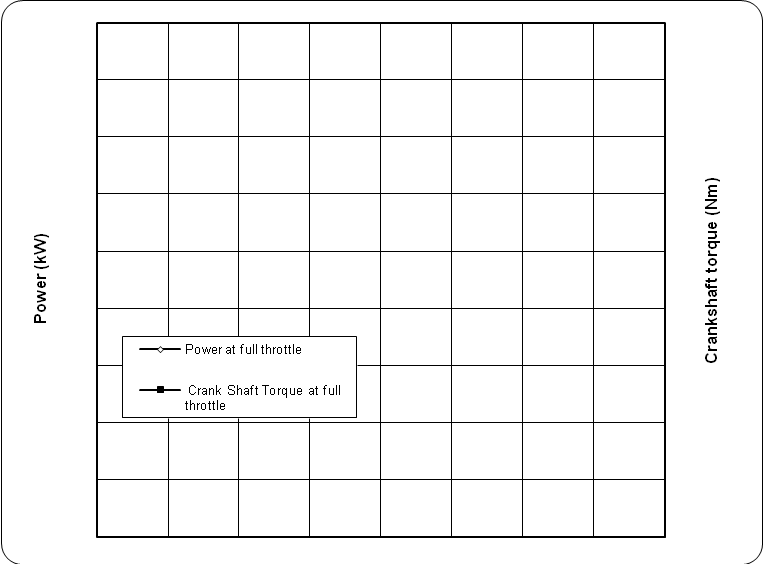 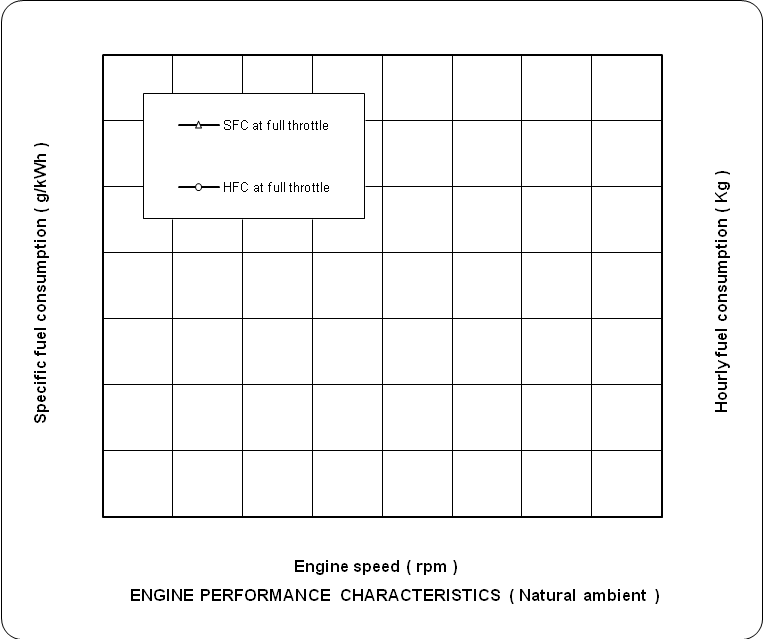 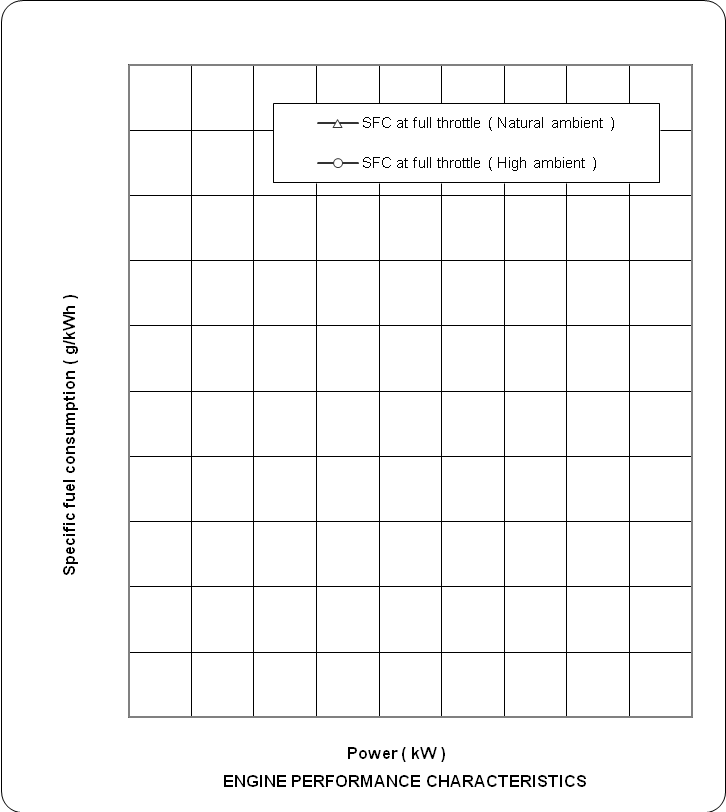 Curves of Rotary Shaft Test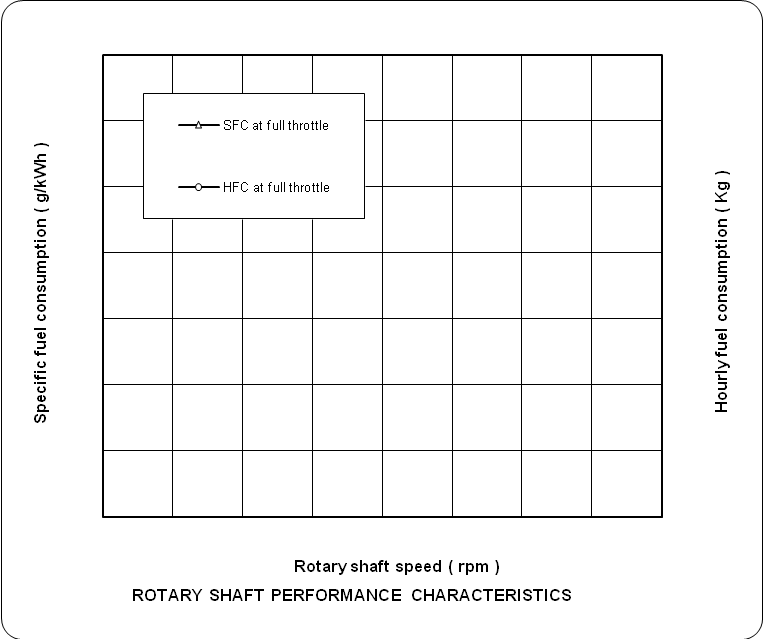 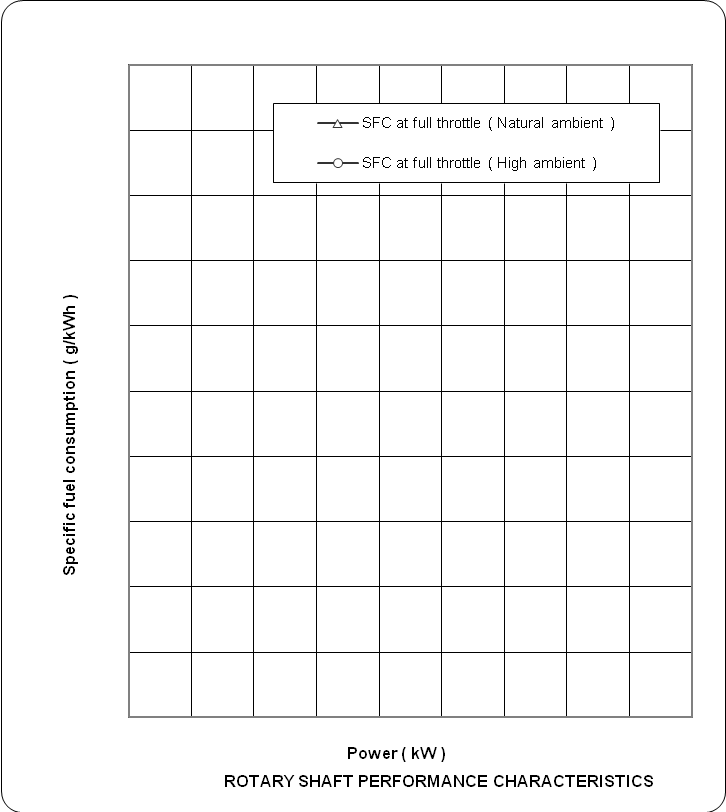 Curves of Drawbar Performance Test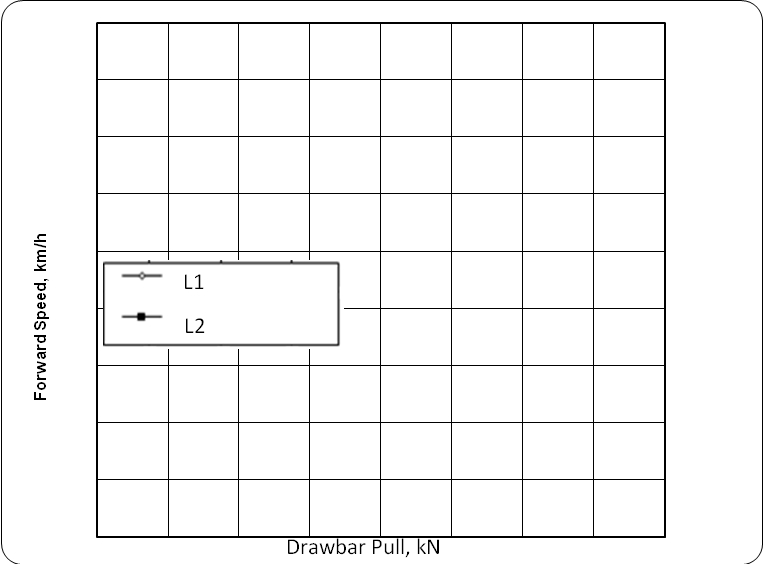 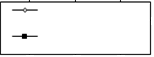 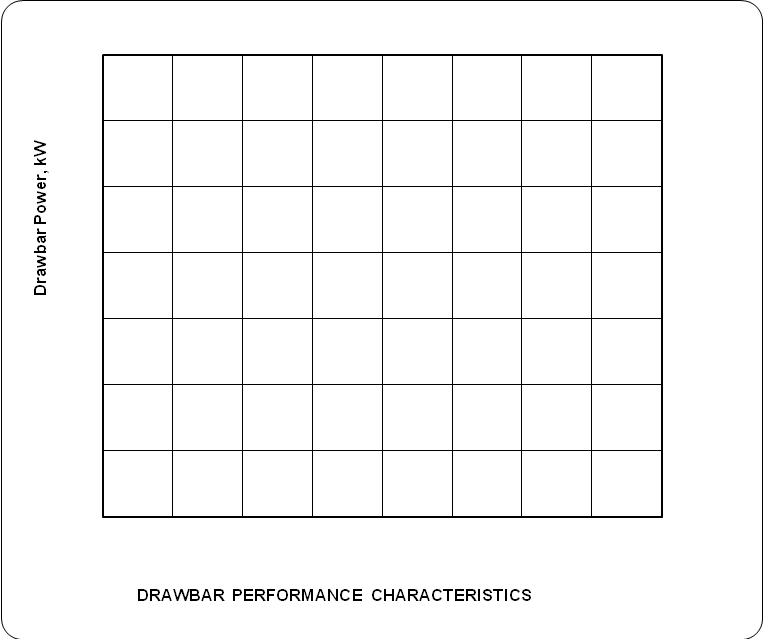 Sr.No.Name of testPage1Specification2Engine performance test3Rotary shaft performance test4Vibration measurement test5Drawbar performance test6Turning ability measurement7Parking brake test8Noise measurements at operator’s ear level9Waterproof test10Repair and adjustment11RemarksConfiguration (vertical/horizontal)Bore/stroke, (mm)Capacity(cc)Compression ratioType of combustion chamberCapacity of fuel tank, (l)Type of fuel filterInjectorInjectorInjectorCapacity of fuel tank, (l)Type of fuel filterTypeManufacturer’s production pressure setting (kPa)Injection timingTypeGoverned range of engine speed, rpmRated engine speed, rpmTypeLocation of air intake (in case of no pre-cleaner)Oil sump capacity, lTypeDetails of pump and fan, if availableCoolant capacity, lVoltage, VGeneratorOutput power, kWDetails of headlights (number, Watt)Type of gearboxOil capacity, lType of main clutchType of steering clutchGear NumberNominal travel speed at rated engine……rpm, km/hForwardL1ForwardL2ForwardL3ForwardH1ForwardH2ForwardH3ReverseL1ReverseH1LocationNumber of splinesSpeed, rpmDiameter of shaft, mmHeight above ground, mmDirection of rotation (viewed from driving end)Rotary shaft speed at rated engine speed, rpmType of Power transmission systemNumber/ type/Arrangement for fitting of tines on the shaftNumber/ type/Arrangement for fitting of tines on the shaftType and number of beltsDiameter of pulley, mmLocationReduction ratio (from engine to clutch)Rotational speed at rated engine speed, rpmTypeLocationHeight above ground level, mmHeight above ground level, mmTypeLocationMaximumMinimumTypesMakeNumberSize/ Ply ratingRecommended  inflation pressure, kPaRecommended  inflation pressure, kPaTrack width, mm: Method of changing track widthTypesMakeNumberSize/ Ply ratingfieldworktransportTrack width, mm: Method of changing track widthTypeSizeSizeMass, (kg)Track width, (mm)TypeDiameter (mm)Width (mm)Mass, (kg)Track width, (mm)Optional ballastWater (Kg)Cast Iron Weight on Wheel (Kg)Optional ballastTotalBallastUnballastTotalConditionsLength* (mm)Width* (mm)Height* (mm)Ground Clearance (mm)Without ballast* Measure the outermost points* Measure the outermost points* Measure the outermost points* Measure the outermost points* Measure the outermost pointsFuelTypeTypeDensity at 15°CDensity at 15°CFuelLubricantsEngineEngineTransmissionTransmissionLubricantsTypeGradeTypeGradeLubricantsPow er (kW)Pow er (kW)Crank Shaft Torque (Nm)Crank Shaft Torque (Nm)Engin e Speed (rpm)Fuel ConsumptionFuel ConsumptionSpecific Energy (kWh/1)Temperature, 0CTemperature, 0CTemperature, 0CTemperature, 0CTemperature, 0CAtmospheric ConditionsAtmospheric ConditionsAtmospheric ConditionsPow er (kW)Pow er (kW)Crank Shaft Torque (Nm)Crank Shaft Torque (Nm)Engin e Speed (rpm)Hourly (kg/h)Specific (g/kWh)Specific Energy (kWh/1)FuelEngine oilIntake AirCoolantAir exhaustTemp (0C)RH (%)Pres sure (kPa)Power At Rated Engine speedPower At Rated Engine speedPower At Rated Engine speedPower At Rated Engine speedPower At Rated Engine speedPower At Rated Engine speedPower At Rated Engine speedPower At Rated Engine speedPower At Rated Engine speedPower At Rated Engine speedPower At Rated Engine speedPower At Rated Engine speedPower At Rated Engine speedPower At Rated Engine speedPower At Rated Engine speedPower At Rated Engine speedVarying Load Testa)  Torque corresponding to maximum power at rated engine speedVarying Load Testa)  Torque corresponding to maximum power at rated engine speedVarying Load Testa)  Torque corresponding to maximum power at rated engine speedVarying Load Testa)  Torque corresponding to maximum power at rated engine speedVarying Load Testa)  Torque corresponding to maximum power at rated engine speedVarying Load Testa)  Torque corresponding to maximum power at rated engine speedVarying Load Testa)  Torque corresponding to maximum power at rated engine speedVarying Load Testa)  Torque corresponding to maximum power at rated engine speedVarying Load Testa)  Torque corresponding to maximum power at rated engine speedVarying Load Testa)  Torque corresponding to maximum power at rated engine speedVarying Load Testa)  Torque corresponding to maximum power at rated engine speedVarying Load Testa)  Torque corresponding to maximum power at rated engine speedVarying Load Testa)  Torque corresponding to maximum power at rated engine speedVarying Load Testa)  Torque corresponding to maximum power at rated engine speedVarying Load Testa)  Torque corresponding to maximum power at rated engine speedVarying Load Testa)  Torque corresponding to maximum power at rated engine speedb)  85% torque obtained in (a)b)  85% torque obtained in (a)b)  85% torque obtained in (a)b)  85% torque obtained in (a)b)  85% torque obtained in (a)b)  85% torque obtained in (a)b)  85% torque obtained in (a)b)  85% torque obtained in (a)b)  85% torque obtained in (a)b)  85% torque obtained in (a)b)  85% torque obtained in (a)b)  85% torque obtained in (a)b)  85% torque obtained in (a)b)  85% torque obtained in (a)b)  85% torque obtained in (a)b)  85% torque obtained in (a)c)  75% torque obtained in (b)c)  75% torque obtained in (b)c)  75% torque obtained in (b)c)  75% torque obtained in (b)c)  75% torque obtained in (b)c)  75% torque obtained in (b)c)  75% torque obtained in (b)c)  75% torque obtained in (b)c)  75% torque obtained in (b)c)  75% torque obtained in (b)c)  75% torque obtained in (b)c)  75% torque obtained in (b)c)  75% torque obtained in (b)c)  75% torque obtained in (b)c)  75% torque obtained in (b)c)  75% torque obtained in (b)d)  50% torque obtained in (b)d)  50% torque obtained in (b)d)  50% torque obtained in (b)d)  50% torque obtained in (b)d)  50% torque obtained in (b)d)  50% torque obtained in (b)d)  50% torque obtained in (b)d)  50% torque obtained in (b)d)  50% torque obtained in (b)d)  50% torque obtained in (b)d)  50% torque obtained in (b)d)  50% torque obtained in (b)d)  50% torque obtained in (b)d)  50% torque obtained in (b)d)  50% torque obtained in (b)d)  50% torque obtained in (b)e)  25% torque obtained in (b)e)  25% torque obtained in (b)e)  25% torque obtained in (b)e)  25% torque obtained in (b)e)  25% torque obtained in (b)e)  25% torque obtained in (b)e)  25% torque obtained in (b)e)  25% torque obtained in (b)e)  25% torque obtained in (b)e)  25% torque obtained in (b)e)  25% torque obtained in (b)e)  25% torque obtained in (b)e)  25% torque obtained in (b)e)  25% torque obtained in (b)e)  25% torque obtained in (b)e)  25% torque obtained in (b)f) Unloadedf) Unloadedf) Unloadedf) Unloadedf) Unloadedf) Unloadedf) Unloadedf) Unloadedf) Unloadedf) Unloadedf) Unloadedf) Unloadedf) Unloadedf) Unloadedf) Unloadedf) UnloadedFive hour engine rating test90% load corresponding to maximum powerFive hour engine rating test90% load corresponding to maximum powerFive hour engine rating test90% load corresponding to maximum powerFive hour engine rating test90% load corresponding to maximum powerFive hour engine rating test90% load corresponding to maximum powerFive hour engine rating test90% load corresponding to maximum powerFive hour engine rating test90% load corresponding to maximum powerFive hour engine rating test90% load corresponding to maximum powerFive hour engine rating test90% load corresponding to maximum powerFive hour engine rating test90% load corresponding to maximum powerFive hour engine rating test90% load corresponding to maximum powerFive hour engine rating test90% load corresponding to maximum powerFive hour engine rating test90% load corresponding to maximum powerFive hour engine rating test90% load corresponding to maximum powerFive hour engine rating test90% load corresponding to maximum powerFive hour engine rating test90% load corresponding to maximum powerLoad corresponding to maximum power.Load corresponding to maximum power.Load corresponding to maximum power.Load corresponding to maximum power.Load corresponding to maximum power.Load corresponding to maximum power.Load corresponding to maximum power.Load corresponding to maximum power.Load corresponding to maximum power.Load corresponding to maximum power.Load corresponding to maximum power.Load corresponding to maximum power.Load corresponding to maximum power.Load corresponding to maximum power.Load corresponding to maximum power.Load corresponding to maximum power.TestsRotary Shaft PowerkWRotary Shaft TorqueNmEngine SpeedrpmFuel ConsumptionFuel ConsumptionSpecific EnergykWh/lTemperatureoCTemperatureoCTemperatureoCTemperatureoCTemperatureoCPressurrekPaPressurrekPaPressurrekPaAtmospheric ConditionsAtmospheric ConditionsAtmospheric ConditionsRotary Shaft Oil TempoCTestsRotary Shaft PowerkWRotary Shaft TorqueNmEngine SpeedrpmHourlykg/hSpecificg/kWhSpecific EnergykWh/lFuelEngine OilExhaustIntake AirCoolantIntake AirExhaust GasLub OilTempoCRelative Humidity%Pressure kPaRotary Shaft Oil TempoC12345678910111213141516171819Varying engine speed at full loadi)ii)iii)etcFive hours test at rated power of rotary shaft a)At load corresponding to 90% of maximum power (4 hours):i)ii)iii)etcb) At load corresponding to maximum poweri)ii)iii)etcS.No.Measuring pointsMeasuring pointsVibration (Hz)Vibration (Hz)S.No.Measuring pointsMeasuring pointsAcceleration(m/s2)Acceleration(m/s2)(1)(2)(2)(3)(3)(1)(2)(2)HDVD1Steering handle Left arm grip1Steering handleRight arm grip2Operator’s seat (without operator)Operator’s seat (without operator)3At main frame where engine mountedAt main frame where engine mountedGear NumberTravel Speed (km/h)Drawbar Pull (kN)Drawbar Power (kW)Wheel Slip (%)Engine Speed (rpm)Fuel ConsumptionFuel ConsumptionSpecific energy (kWh/l)Atmospheric ConditionsAtmospheric ConditionsAtmospheric ConditionsGear NumberTravel Speed (km/h)Drawbar Pull (kN)Drawbar Power (kW)Wheel Slip (%)Engine Speed (rpm)(kg/h)(g/kWh)Specific energy (kWh/l)Temperature (0C)Pressure (kPa)RH (%)DescriptionMinimum Turning Diameter (mm)Minimum Turning Diameter (mm)Minimum Turning Space (mm)Minimum Turning Space (mm)DescriptionRHSLHSRHSLHSTrack width -----  (mm) with steering clutchObservationFacing up SlopeFacing Down SlopeParking device control force (N)Whether rolling of braking wheels noticedYes/NoYes/NoEfficacy of brakesYes/NoYes/NoTypeMakeModelTemperature, 0C:Relative humidity, %:Pressure, kPa:Gear NumberTravel Speed (km/h)Engine Speed (rpm)Slip (%)Drawbar Pull (kN)Sound Level dB (A)Sr No.ComponentsIngress of Mud/Water 1AxleYes/No2Clutch housingYes/No3Brake assemblyYes/No